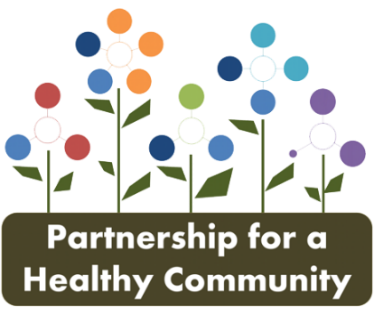 CANCER PRIORITY ACTION TEAM AGENDADate: Thursday, April 8Time:	 8:00 am to 9:30 amLocation:  Microsoft TeamsAttendees:  For agenda, minutes and meeting schedules visit healthyhoi.orgTopicLeaderAction ItemsWelcome & Introduction- 8:00 amColorectal Cancer - 8:00 to 8:30 am    Diane Breast Cancer- 8:30 to 9:00 amTomLung Cancer- 9:00 to 9:30 amAndrea